Un tempo per ascoltare – un tempo per contemplare –                                                                                    un tempo per desiderare con tutto il cuore il Signore che sempre viene.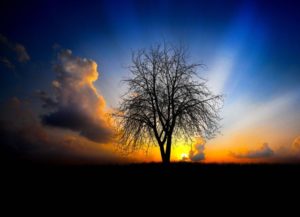 Nel nome del Padre ……..			canto: Se oggi la sua voceSe oggi la sua voce ascolto troverà,verrà per noi la luce -                                                                         la via ci mostrerà.E quando in fondo al cuore silenzio si farà - verrà la sua Parola,i passi guiderà. 	E quando viene Dio, 	se l’uomo lo vorrà,	l’Amore dono suo 	tra noi dimorerà. (x2) Se oggi questa terra - a Dio si aprirà, verrà la sua giustizia - e ci rinnoverà. E quando questo mondo - le armi poserà,  verrà la pace vera - con noi camminerà. Rit.« AVVENTO: un bagliore di futuro dentro il giro lento dei giorni sempre uguali a ricordarci che la realtà non è solo quello che si vede, ma che il segreto della nostra vita è oltre noi.  Sulla terra tutto è in attesa, «anche il grano attende, anche la pietra attende» (Turoldo), ma l'attesa non è mai egocentrica, non si attende la beatitudine del singolo, ma cieli nuovi e terra nuova, Dio tutto in tutti, la vita che fiorisce in tutte le sue forme.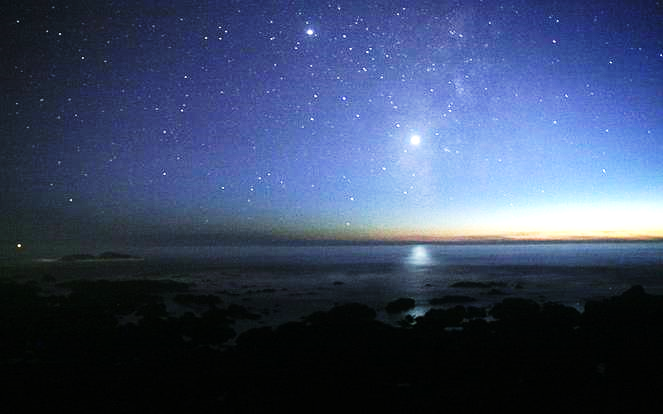 Se tu squarciassi i cieli e discendessi! (Is 63,19).  Attesa di Dio, di Gesù che è Dio, come una       carezza sulla terra e sul cuore.
	Dal Vangelo secondo Marco  (13, 33-37)In quel tempo, Gesù disse ai suoi discepoli: «Fate attenzione, vegliate, perché non sapete quando è il momento. È come un uomo, che è partito dopo aver lasciato la propria casa e dato il potere ai suoi servi, a ciascuno il suo compito, e ha ordinato al portiere di vegliare. Vegliate dunque: voi non sapete quando il padrone di casa ritornerà, se alla sera o a mezzanotte o al canto del gallo o al mattino; fate in modo che, giungendo all'improvviso, non vi trovi addormentati. Quello che dico a voi, lo dico a tutti: vegliate!».Guida: Il tempo che inizia ci insegna cosa spetta a noi fare: andare incontro. Il Vangelo ci mostra come farlo: con due parole che aprono e chiudono il brano, come due parentesi: fate attenzione e vegliate. 
 Lett.1: Fate attenzione. L'attenzione, primo atteggiamento indispensabile per una vita non superficiale, significa porsi in modo “sveglio.” Noi, a volte, calpestiamo tesori e non ce ne accorgiamo, camminiamo su gioielli e non ce ne rendiamo conto.  Lett.2:  Vivere attenti: attenti alla Parola e al grido dei poveri, attenti al mondo, alle sue creature più piccole e indispensabili: l'acqua, l'aria, le piante. Attenti a ciò che accade nel cuore e nel piccolo spazio di realtà in cui ci muoviamo.Lett.3 Vegliate, con gli occhi bene aperti. Il vegliare è come un guardare avanti, uno scrutare la notte, uno spiare il lento emergere dell'alba, perché il presente non basta a nessuno. 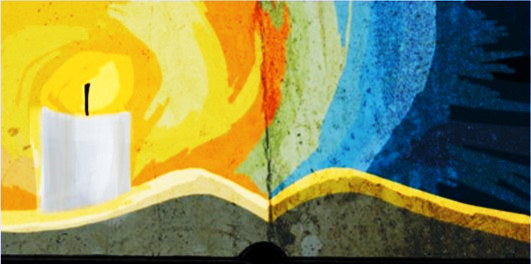 	Guida: Vegliate su tutto ciò che nasce, sui primi passi della pace, sul respiro della luce, suoi germogli dei piccoli gesti di fraternità.                                                                                                                 Il Vangelo ci consegna una vocazione al risveglio.Rischio quotidiano è una vita dormiente, che non sa vedere l'esistenza come una madre in attesa, gravida di Dio, incinta di luce e di futuro. La creazione è come un immenso specchio dove Dio si guarda: i connotati del volto di Dio sono tutte le creature, tutti gli esseri, che ricompongono, come un’opera di mosaico finissimo, il volto di Dio.                      	     Pausa silenziosaCOSTITUZIONI: 39. Secondo la tradizione della Congregazione il tempo dell'Avvento è accompagnato da interiorità e silenzio «per onorare il silenzio di Gesù Bambino nel seno di Maria» ma è anche «tempo di serenità e di gioia perché si medita un mistero di gioia e di letizia»  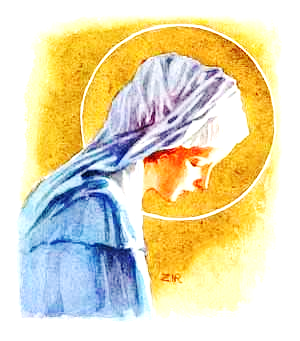   Canto meditato: Vergine del silenzio, che ascolti la parola e la conservi,donna del futuro, 
aprici il cammino.			Da Madre Elena:*silenzio quiete e tranquillità che regna in una casa religiosa *silenzio: il profumo che si dovrebbe sentire in Istituto. *silenzio dolce                                                                                                                              *silenzio come rispetto di una Presenza – e come mezzo per favorire la capacità di ascolto e di accoglienza di Dio, dei fratelli e delle realtà che ci circondano. (art 31 Spec.)* Silenzio * come recupero della pace interiore, di relazioni fraterne. di 			semplicità.  *Silenzio: come sosta santa, riposo sabbatico, tregua dalle preoccupazioni. *Silenzio: Stupore del creato: di fronte all’immensità di Dio che chiede di 			 elevare «un inno di silenzio» (Gregorio di Nazianzieno)                                  *silenzio: come ” Disciplina dell’anima per dare profondità alle parole”   	 	(mons.Fisichella) Solo il silenzio apre il nostro orecchio
alla voce che risuona nell’intimo di tutte le cose,
animali, piante, monti, nuvole.
La natura è muta per chi parla sempre.
Del resto anche nelle parole dei nostri simili
ci è dato di coglierne il senso profondo
                           solo se sappiamo tacere. (Romano Guardini)Si riprende il canto:* Silenzio di chi dialoga,     silenzio di chi accoglie,     silenzio di chi vive in comunione.* Silenzio di chi prega,     silenzio di chi è in pace,
     silenzio di chi è “uno” nel suo 	spirito.* Silenzio di chi è povero        silenzio di chi è semplice     silenzio di chi ama ringraziare.  Dopo una breve pausa a cori alterni proclamiamo il Salmo 80 *Porgi orecchio, o Pastore d’Israele, che guidi Giuseppe                          come un gregge;
o tu che siedi sopra i cherubini,
fa’ risplendere la tua gloria!
  *Davanti a Efraim, a Beniamino                                                                                                                                                                                              e a Manasse, risveglia la tua potenza e vieni a salvarci!
   *O Dio, ristoraci, fa’ risplendere il tuo volto e saremo salvi.
  *O Dio degli eserciti, ritorna;                       guarda dal cielo, e vedi,                                                                                                                                                                                                   e visita questa vigna;  *proteggi quel che la tua destra                           ha piantato, e il germoglio                                        che hai fatto crescere forte per te.
  *Sia la tua mano sull’uomo                                             della tua destra, sul figlio dell’uomo che hai reso forte per te,
 e noi non ci allontaneremo da te.
  *Facci rivivere,  e noi invocheremo il tuo nome.
  *SIGNORE, Dio degli eserciti, 
fa’ risplendere il tuo volto                                       e saremo salvi					*Gloria al Padre…                    Proclamiamo individualmente:   *Siamo opera tua, Signore; siamo creta plasmata dal calore delle tue     	mani.   *Siamo vasi fragili desiderose di tesori, cercatrici instancabili di perle a        volte di dubbio valore che non riempiono il cuore.    * Vieni, Signore, a riempire i nostri silenzi fatti di niente.    * Vieni a darci la gioia della festa per la tua presenza.    * Donaci la gioia del silenzio orante come lo voleva Madre Elena.INSIEME:  *Vieni, Divin Seminatore, riempici della tua Parola perché possiamo diventare umanità nuova, perché possiamo percepire la carezza del tuo amore e sentire sempre una grande nostalgia per la tua venuta. Ricche di te sicuramente saremo anche noi profeti, anche noi scriveremo pagine inedite di storia intrise di Salvezza.  Vieni, Signore Gesù! Amen.canto finale:      		SE OGGI LA  SUA VOCE     come all’inizioIl testo è in parte una rielaborazione deicommenti di P.Ermes Ronchi e altri